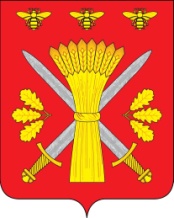 РОССИЙСКАЯ ФЕДЕРАЦИЯОРЛОВСКАЯ ОБЛАСТЬТРОСНЯНСКИЙ РАЙОННЫЙ СОВЕТ НАРОДНЫХ ДЕПУТАТОВРЕШЕНИЕ 11 февраля 2021 года                                                                     №  293О внесении изменений в  бюджетТроснянского муниципального районана 2021 год  и на плановый период2022-2023 годов                                                          Принято на сорок третьем заседании                                                         Троснянского       районного     Совета                                                             народных депутатов пятого созыва1. Внести в решение Троснянского районного Совета народных депутатов № 286 от 24 декабря 2020 года «О бюджете Троснянского муниципального района на 2021 год и плановый период 2022-2021 годов» следующие изменения: 1.1 Подпункты 1 и 2 пункта 2 изложить в следующей редакции:1) прогнозируемый общий объем  доходов бюджета муниципального района на 2021 год в сумме 193530,5 тыс. рублей, на 2022 год в сумме 183507,8 тыс. рублей, на 2023 год в сумме 178604,8  тыс. рублей;2) общий объем расходов    бюджета муниципального района на 2021 год в сумме 194699,3  тыс. рублей, на 2022год в сумме 185538,0 тыс. рублей, в том числе условно утвержденные расходы 2070,0 тыс. рублей; на 2022 год в сумме 182604,8 тыс. рублей, в том числе условно утвержденные 4000,0 тыс. рублей;1.2. Подпункт 6 пункта 2 изложить в следующей редакции: прогнозируемый дефицит бюджета муниципального района на 2020 год в сумме 1168,8 тыс. рублей, приложение 1 изложить в новой редакции в соответствии с приложением 1 к настоящему решению;1.3.  Приложение 7 изложить  в новой редакции в соответствии с приложением 2 к настоящему решению;1.4.  Приложение 8 изложить  в новой редакции в соответствии с приложением 3 к настоящему решению;1.5. Приложение 9 изложить в новой редакции  в соответствии с приложением 4 к настоящему решению;1.6. Приложение 10 изложить в новой редакции в соответствии с приложением 5 к настоящему решению;1.7. Приложение 11 изложить в новой редакции в соответствии с приложением 6  к настоящему решению; 1.8. Приложение 12 изложить в новой редакции в соответствии с приложением 7  к настоящему решению; 1.9. Приложение 14 изложить в новой редакции в соответствии с приложением 8  к настоящему решению.2. Абзац 2 пункта 4 изложить в следующей редакции « Утвердить объем межбюджетных трансфертов, получаемых из других бюджетов бюджетной системы Российской Федерации на 2021 год- в сумме 120498,8  тыс.рублей, на 2022 год в сумме – 112761,6 тыс.рублей, на 2023 год в сумме – 107485,2 тыс.рублей».3. Абзац 1 пункта 7 изложить в следующей редакции : «Утвердить в пределах общего объема расходов, установленного пунктом 1 настоящего решения, объем бюджетных ассигнований Дорожного фонда Троснянского муниципального района на 2021 год – 18551,8  в сумме  тыс. рублей, на 2022 год – в сумме 18681,7  тыс. рублей, на 2023 год – в сумме 19055,1 тыс. рублей ».4. Абзац 1 пункта 10 изложить в следующей редакции : « Утвердить объем межбюджетных трансфертов, предоставляемых бюджетам сельских поселений Троснянского района на 2021 год в сумме 3547,7 тыс. рублей, на 2022 год в сумме 2620,6 тыс. рублей, на 2023 год в сумме 2620,6 тыс. рублей».5. Данное решение вступает в силу со дня официального опубликования.Председатель районного Совета                Глава районанародных депутатов                                      В.И. Миронов                                        А.И. Насонов